Declarações:Declaração de isento – irpfDeclaração de união estávelDeclaração de não recebimento de pensão alimentíciaDeclaração sobre recebimento de pensão alimentíciaDeclaração de ajuda financeiraDeclaração de trabalhador informalDeclaração para desempregados recebendo Ajuda FinanceiraDeclaração de Ajuda FinanceiraDeclaração para não apresentar carteira de trabalhoDeclaração que não possui carteira de trabalhoDeclaração de separação de corpos (Com recebimento de pensão alimentícia)Declaração de separação de corpos (Sem recebimento de pensão alimentícia)Declaração de separação de corpos (Quando não tem filhos)Declaração de moradia para casa própria Declaração de cessão de imóvel (Quando o proprietário não possui a escritura ou contrato do imóvel)Declaração de cessão de imóvelDeclaração de recebimento de aluguelDeclaração de que não possui conta bancária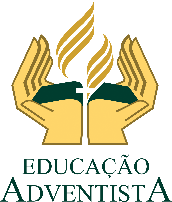 DECLARAÇÃO DE ISENTO – IRPFEu, 	, portador (a) do RG nº.  	 e do CPF nº. 		, declaro, sob as penas da lei, que não possuo bens e ou rendimentos a serem declarados junto a Secretaria da Receita Federal do Brasil, referente ano base 20______ . 	, 	de 	de 20 	.Assinatura do Declarante (Com firma reconhecida em cartórioDECLARAÇÃO DE UNIÃO ESTÁVELEu, 		portador	(a)	da	Carteira	deIdentidade nº 				e inscrito (a) CPF sob o n° 			 declaro,	sob	as	penas	da	lei,	que	vivo	em	união	estável	com 	,	portador	(a)	da	Carteira	deIdentidade	nº.	 		e	inscrito	(a)	CPF	sob	on° 	, desde 	. 	, 	de 	de 20 	.Assinatura do Declarante (Com firma reconhecida em cartório)DECLARAÇÃO DE NÃO RECEBIMENTO DE PENSÃO ALIMENTÍCIAEu, 		portador	(a)	da	Carteira	deIdentidade  nº 				e inscrito (a) CPF sob o n° 			 declaro, sob	as	penas	da	lei, que não recebo pensão alimentícia, referente a (ao) ______________________________________________________________________ ______________________________________________________________________ ______________________________________________________________________ ______________________________________________________________________.	, 	de 	de 20 	.Assinatura do Declarante (Com firma reconhecida em cartório)DECLARAÇÃO SOBRE RECEBIMENTO DE PENSÃO ALIMENTÍCIAEu, 		portador	(a)	da	Carteira	deIdentidade nº 			e inscrito (a) CPF sob o n° 			______declaro, sob	as	penas	da	lei, que recebo ajuda financeira mensal, como pensão alimentícia no valor mensal de R$________, paga pelo Sr. ________________, (pai ou mãe) do(s) filho(s)________________________________________________	, 	de 	de 20 	.Assinatura do Declarante (Com firma reconhecida em cartório)DECLARAÇÃO PARA DESEMPREGADO RECEBENDO AJUDA FINANCEIRAEu, 	, portador  (a)  da CarteiraDe Identidade	nº.	 	  e	inscrito	(a)	CPF	sob	nº. 		, declaro, sob as penas da lei, que estou desempregado, sem exercer qualquer labor ou atividade remunerada, assim, sem obter qualquer renda. Declaro também que recebo mensalmente uma ajuda familiar no valor de valor de R$ 	           ___ Para gastos pessoais.	, 	de 	de 20 	.Assinatura do Declarante (Com firma reconhecida em cartório)DECLARAÇÃO DE AJUDA FINANCEIRAEu, 	, portador  (a)  da CarteiraDe Identidade	nº.	 	  e	inscrito	(a)	CPF	sob	nº. 		, declaro, sob as penas da lei, que recebo mensalmente uma ajuda familiar no valor de valor de R$ 	           ___ Para gastos pessoais.	, 	de 	de 20 	.Assinatura do Declarante (Com firma reconhecida em cartório)DECLARAÇÃO DE TRABALHADOR INFORMALEu,________________________________________, CPF nº__________________ residente e domiciliado à rua ____________________________, nº_____, bairro ____________________________, na cidade de ________________________, estado de ________________________________, sou trabalhador informal, isto é, exerço atividade remunerada por conta própria e risco, e não me encontro na condição de segurado do INSS, desenvolvo a atividade de ________________________________  e recebo uma renda mensal média de rendimentos brutos no valor de R$ ___________________, dos últimos 6 meses, responsabilizo-me na forma da lei, por qualquer informação inverídica ou omissão.Ratifico serem verdadeiras as informações acima prestadas. Data: _____/______/______________________________________________Assinatura do declarante (Com firma reconhecida em cartório)DECLARAÇÃO PARA DESEMPREGADOSEu, ______________________________________________________, CPF _____________________ declaro para os devidos fins que me encontro desempregado (a) há ____________ (tempo) e não exerço nenhuma atividade remunerada, sendo meu sustento provido através de____________________________________________________________. Declaro ainda que as informações por mim prestadas representam a verdade. Data: _____/______/_____________________________________________Assinatura do declarante (Com firma reconhecida em cartório)DECLARAÇÃO PARA NÃO APRESENTAR CARTEIRA DE TRABALHOEu,_______________________________________________, RG:___________________CPF: ______. ______.______-____, Domiciliado na ______________________________________________, nº _______, bairro _________________________, cidade ___________________________, estado __________________________, declaro que não apresento a Carteira de Trabalho e Previdência Social – CTPS de Nº __________ por motivo de ________________________________________________.  ____________________, _______ de ________________ de _________.________________________________________________________Assinatura do declarante (Com firma reconhecida em cartório)DECLARAÇÃO QUE NÃO POSSUI CARTEIRA DE TRABALHO ANTIGA Eu,_______________________________________________, RG:___________________CPF: ______. ______.______-____, Domiciliado na ______________________________________________, nº _______, bairro _________________________, cidade ___________________________, estado __________________________, declaro que não possuo Carteira de Trabalho e Previdência Social por motivo de ________________________________________________.  ____________________, _______ de ________________ de _________.________________________________________________________Assinatura do declarante (Com firma reconhecida em cartório)DECLARAÇÃO DE SEPARAÇÃO DE CORPOS(Com recebimento de pensão alimentícia)Eu, ___________________________________________________________________, portador (a) da carteira de identidade nº _________________________, do CPF nº_______________________________, declaro para os devidos fins que estou separado (a) de corpos desde a data de _____ de _________________________ de _______, do Sr. (a)______________________________________________________________________,declaro também, que possuo filhos com o Sr (a) _____________________________________________, e que recebo pensão alimentícia no valor de R$_________ (_______________________).  ____________________, _______ de ________________ de _________.________________________________________________________Assinatura do declarante (Com firma reconhecida em cartório)DECLARAÇÃO DE SEPARAÇÃO DE CORPOS(Sem recebimento de pensão alimentícia)Eu, ___________________________________________________________________, portador (a) da carteira de identidade nº _________________________, do CPF nº_______________________________, declaro para os devidos fins que estou separado (a) de corpos desde a data de _____ de _________________________ de _______, do Sr. (a)______________________________________________________________________,declaro também, que possuo filhos com o Sr (a) _____________________________________________, e que não recebo pensão. ____________________, _______ de ________________ de _________.________________________________________________________Assinatura do declarante (Com firma reconhecida em cartório)DECLARAÇÃO DE SEPARAÇÃO DE CORPOS(Quando não tem filhos)Eu, ___________________________________________________________________, portador (a) da carteira de identidade nº _________________________, do CPF nº_______________________________, declaro para os devidos fins que estou separado (a) de corpos desde a data de _____ de _________________________ de _______, do Sr. (a)______________________________________________________________________,declaro também, que não possuo filhos com o Sr (a) _____________________________________________. ____________________, _______ de ________________ de _________.________________________________________________________Assinatura do declarante (Com firma reconhecida em cartório)DECLARAÇÃO DE MORADIA PARA CASA PRÓPRIA Eu, abaixo assinado, Sr(a)  ____________________________________, portador (a) do CPF nº________________________ e RG nº_______________________, residente na Rua __________________________________ nº_____ bairro/setor_________________ na cidade de_____________ estado de _____________,  Tel. :__________________declaro para os devidos fins e sob as penas da Lei que resido em casa própria, não possuo a escritura da casa, comprovante de compra e venda da casa ou do terreno e não pago IPTU, por este motivo não apresento tais documentos.____________________, _______ de ________________ de _________.________________________________________________________Assinatura do declarante (Com firma reconhecida em cartório)DECLARAÇÃO DE CESSÃO DE IMÓVEL(Quando o proprietário não possui a escritura ou contrato do imóvel)Eu	 	,	portador	(a)	do RG n. º ________________e do CPF n. º 	, declaro, sob as penas  da  lei,  que  cedo  o  imóvel  localizado na  Rua 		                         _, n. º   ___, bairro 	, na cidade de 	____________para moradia do grupo familiar composto pelos seguintes membros:_________________________________________________________________________________________________________________________________________________________________________________________________________________________________________________________________________________________________________________________________________________________________________________________________________________________________, declaro ainda, que não possuo a escritura da casa, comprovante de compra e venda da casa ou do terreno e não pago IPTU, por este motivo não apresento tais documentos.____________________, _______ de ________________ de _________.________________________________________________________Assinatura do declarante (Com firma reconhecida em cartório)DECLARAÇÃO DE CESSÃO DE IMÓVELEu	 	,	portador	(a)	do RG n. º ________________e do CPF n. º 	, declaro, sob as penas  da  lei,  que  cedo  o  imóvel  localizado na  Rua 		                         _, n. º   ___, bairro 	, na cidade de 	____________para moradia do grupo familiar composto pelos seguintes membros:_________________________________________________________________________________________________________________________________________________________________________________________________________________________________________________________________________________________________________________________________________________________________________________________________________________________________, ____________________, _______ de ________________ de _________.________________________________________________________Assinatura do declarante (Com firma reconhecida em cartório)DECLARAÇÃO DE RECEBIMENTO DE ALUGUEL(Declaração para quem aluga casa para terceiros)Eu, abaixo assinado, Sr(a)  _________________________, portador (a) do CPF nº________________________ e RG nº_______________________, residente na Rua __________________________________ nº._____bairro/setor_________________ na cidade de_____________ estado de _____________,  Tel. :__________________declaro para os devidos fins e sob as penas da Lei que ALUGO imóvel sito  à Rua , Av. /______________________ nº._____bairro_________________ na cidade de_____________ estado de __________, para o Sr.(a)__________________ ___________________________, portador (a) do CPF nº___________________ e RG nº ______________. Sendo cobrado o aluguel no valor de R$______________ (_____________________). __________, ___de ________de 20___. ___________________________________________Assinatura do declarante (Com firma reconhecida em cartório)DECLARAÇÃO DE QUE NÃO POSSUI CONTA BANCÁRIAEu, abaixo assinado, Sr(a)  ____________________________________, portador (a) do CPF nº________________________ e RG nº_______________________, residente na Rua __________________________________ nº_____ bairro/setor_________________ na cidade de_____________ estado de _____________,  Tel. :__________________declaro para os devidos fins e sob as penas da Lei que que não possuo conta bancária. ____________________, _______ de ________________ de _________.________________________________________________________Assinatura do declarante (Com firma reconhecida em cartório)